4th Grade Choice Board Week of 4/20-4/24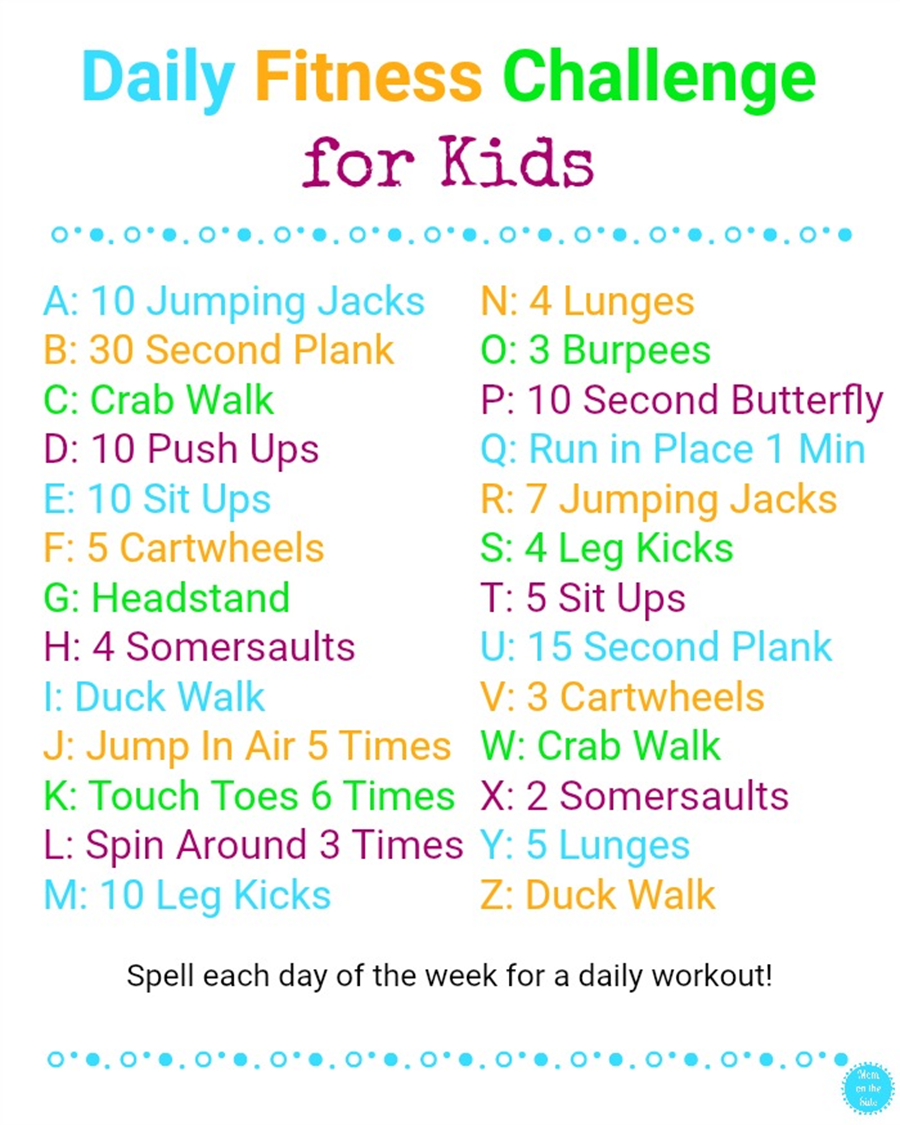 Yellowstone National Park3-2-1 “Making Pickles”(Deductive Thinking)Bob, Bonnie, Connie, and Georgina are making pickles.  Each one is in charge of either the cucumbers, the onions, the vinegar, or the sugar.  One is peeling, one is slicing, one is measuring, and one is pouring.  Their pickling tasks include scrubbing jars, sterilizing lids, stirring the brine, and screwing on the rings.  Now see if you can unscramble this pickle. Clues:1. Connie scrubbed jars, while her brother peeled onions and her sister measured sugar.2. Georgina poured her ingredient into a pot to boil while she stirred with a wooden spoon.3. Bob was the strongest, so he screwed on the rings.Mystery Doug: WOW! Fact__________________________________________________________________________________________________________________________________________________________________________________________Get Fit“Daily Fitness Challenge”Task: Spell each day of the week for your daily workout.*It’s always good to get up and move around! *See below for additional instructions.Deductive ThinkingComplete the thought-provoking puzzle, “Making Pickles”.TAG Student LinksExplore the links on the TAG website.  Try something new and have fun!http://messinatag.weebly.com/Yellowstone National Park Virtual Field TripFollow the link below to explore Yellowstone National Park!https://tinyurl.com/4th-YellowstoneNationalPark*Complete the 3-2-1 graphic organizer below to show what you learned on your trip to Yellowstone National Park*Mystery DougHave you ever wondered if you could make lava?  Visit Mystery Science to find out more!https://tinyurl.com/4th-Lava*What made you think WOW? Share 1 Wow! Fact about what you learned about lava. *STEM ConnectionRead “The Daily STEM” Newsletter.  Try “The Puzzle” and make a hypothesis for the Mystery Photo.https://tinyurl.com/TheDailySTEM3 Things I learned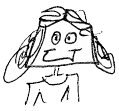 1. 2. 3. 2 Questions I have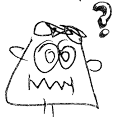 1. 2. 1 Picture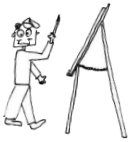 BobBonnieConnieGeorginacucumbersonionsvinegarsugarcucumbersonionsvinegarsugarcucumbersonionsvinegarsugarcucumbersonionsvinegarsugarpeelslicemeasurepourpeelslicemeasurepourpeelslicemeasurepourpeelslicemeasurepourscrub jarssterilize lidsstirscrew on ringsscrub jarssterilize lidsstirscrew on ringsscrub jarssterilize lidsstirscrew on ringsscrub jarssterilize lidsstirscrew on rings